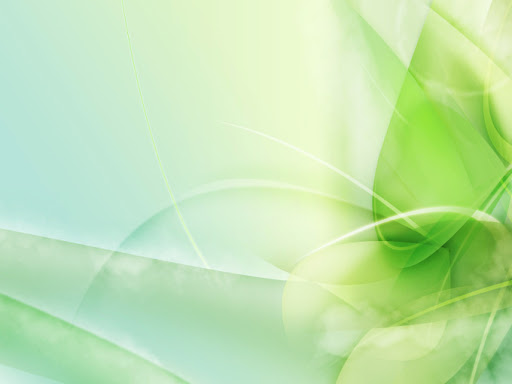 «Турбота про життя та здоров’я дітей – це найважливіша праця педагога. Від стану здоров’я, життєдіяльності та бадьорості дітей залежить їхнє духовне життя, світогляд, розумовий розвиток, міцність знань, віра у свої сили»В.О.Сухомлинський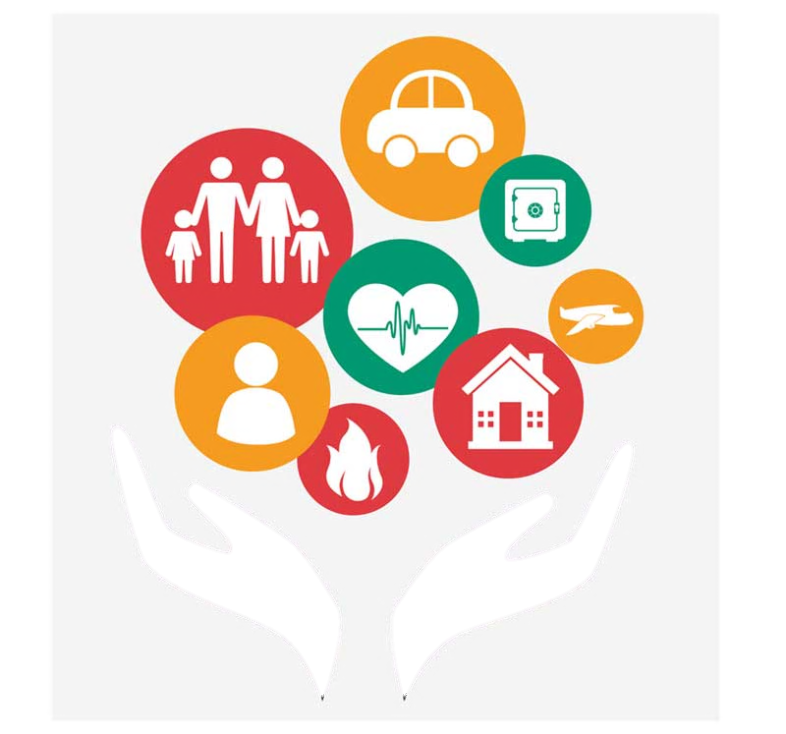 ОРГАНІЗАТОР:Департамент освіти Вінницької міської радиНавчально – методичний центр ЦЗ та БЖДВінницької областіКомунальна установа«Центр професійного розвитку педагогічних працівників Вінницької міської ради»УЧАСНИКИ:Вихователі – методисти закладів дошкільної освіти Вінницької МТГ                                                                                МІСЦЕ ПРОВЕДЕННЯ:Комунальний заклад «Дошкільний навчальний заклад  № 1Вінницької міської ради»Адреса:м.Вінниця,                  вул.Миколи Амосова, 48-А                                                                                                                                                                                                                                                                                         ДАТА І ЧАС:20  квітня 2023 року11.00 годОнлайн – семінар відбудеться за посиланням: https://meet.google.com/sxy-zfnp-sjoДепартамент освіти Вінницької міської радиНавчально – методичний центр ЦЗ та БЖДВінницької областіКомунальна установа«Центр професійного розвитку педагогічних працівників Вінницької міської ради»Комунальний заклад«Дошкільний  навчальний заклад №1 Вінницької міської радиІнструктивно – методичний онлайн-семінарвихователів – методистів закладів дошкільної освітиВінницької міської територіальної громадим. Вінниця2023 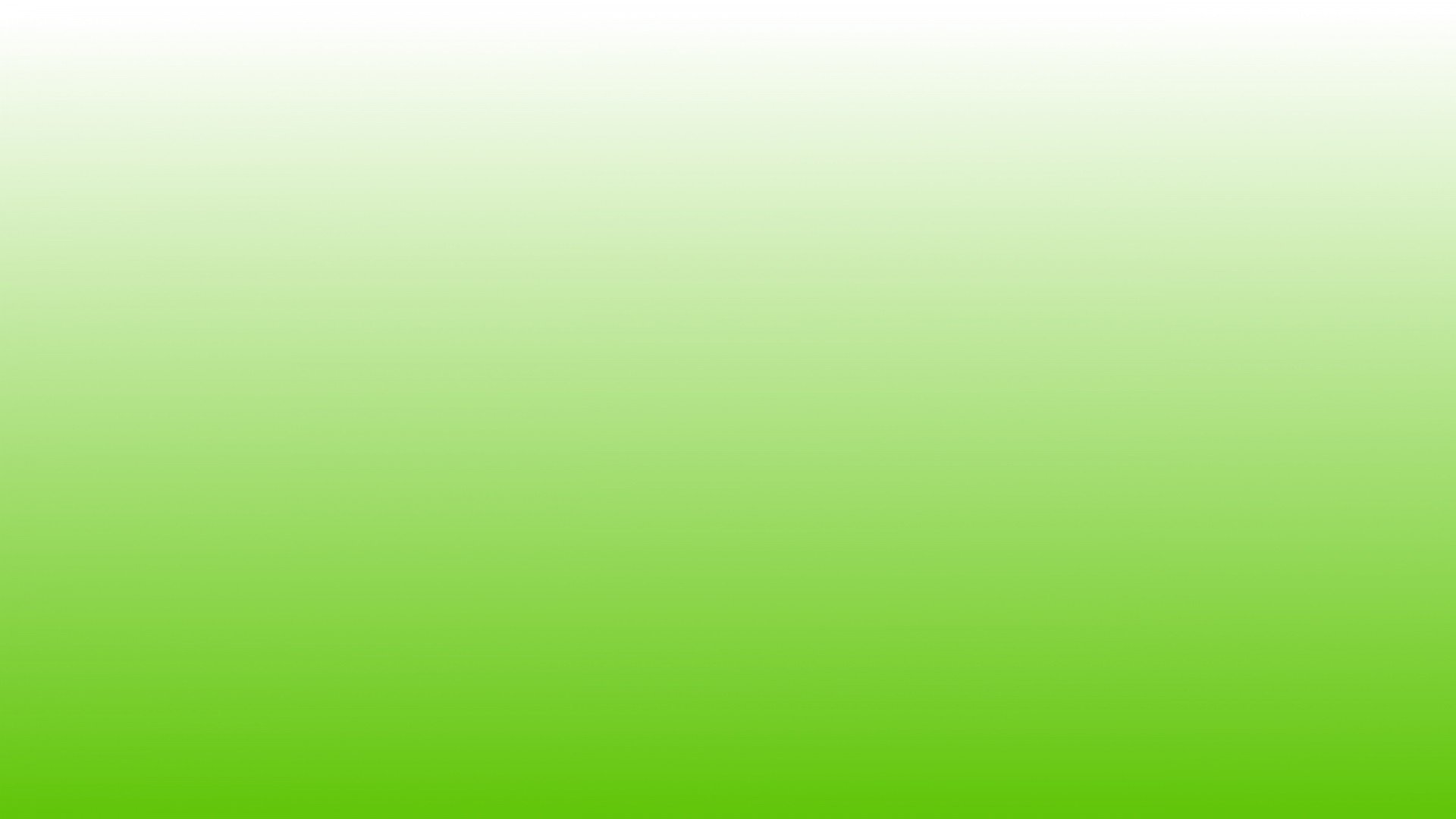 «Безпека-це не відсутність речей, це знання того, як з ними поводитися»                                  Сьюзен ДжефферсМета:удосконалювати якість практичної підготовки учасників освітнього процесу щодо проведення «Тижня безпеки дитини;поліпшити ефективність освітньої роботи з вихованцями та працівниками ЗДО з питань підготовки до  дій у разі загрози або виникнення надзвичайних ситуацій, зокрема воєнного характеру;ознайомити учасників семінару з позитивним педагогічним досвідом організації  безпечного освітнього процесу зі здобувачами освіти, заходами із   збереженням їх  фізичного та психічного здоров'я під час воєнного стану в країні;пропагувати дотримання всіма учасниками освітнього процесу правил безпечної поведінки в повсякденному житті;інтегрувати суспільне та родинне виховання з метою формування у дітей культури безпечної життєдіяльності під час війни.РОБОЧА ПРОГРАМА:І. ОРГАНІЗАЦІЙНИЙ БЛОКРеєстрація учасників онлайн-семінару                                                                10.50-11.00ІІ. ТЕОРЕТИЧНИЙ БЛОК2.1.Актуальний коментар «Нормативно-правова база роботи педагогів щодо безпеки життєдіяльності дітей», Лариса БОНДАРЧУК, консультант, модератор професійної спільноти вихователів-методистів ЗДО КУ «ЦПРПП ВМР».                                                                 11.00-11.20   2.2.Доповідь – презентація «Найпростіше      укриття в закладі дошкільної освіти», Галина КОВАЛЬ, вихователь – методист КЗ «ДНЗ № 1 ВМР»                                                                                                                        11.20-11.302.3. Поради «Психологічна безпека  дітей в умовах сьогодення», Олена ТКАЧУК, практичний психолог КЗ «ДНЗ №1 ВМР»                                                                  11.30-11.452.4 Інформаційний дайджест «Ознайомлення з наробками обласного методичного кабінету цивільного захисту та безпеки життєдіяльності населення», Ольга ГЛОВАЦЬКА, методист ОМК (БЖД населення) навчально – методичного центру ЦЗ та БЖД Вінницької області                                                                  11.45-12.00ІІІ.  ПРАКТИЧНИЙ БЛОКРОБОТА З ВИХОВАНЦЯМИ3.1.Онлайн заняття для дітей старшого дошкільного віку  «Поради від захисника України», Олена ТКАЧУК, практичний психолог       посилання: https://youtu.be/WFTwIjB0Vn43.2.Інтегроване заняття з дітьми середнього дошкільного віку «Пес Патрон та небезпечні предмети», Наталія СТЕПАНЮК, вихователь середньої  групи №6.                                               посилання      https://youtu.be/4GpeWkNOftIРОБОТА З ПЕДАГОГАМИ3.3. Тренінги з педагогами закладу «Щоб дитяче життя оберігати-знання й уміння треба мати»,  Галина КОВАЛЬ, вихователь-методист                                                             КЗ «ДНЗ № 1 ВМР»посилання: https://youtu.be/m-vUIdOA_6E  3.4. Презентація-огляд дидактичних ігор з безпеки життєдіяльності дітей, Наталія КУРДЕША, вихователь КЗ «ДНЗ № 1 ВМР»                                                                   12.00-12.103.5. Педагогічний всеобуч «Кімната безпеки  в ЗДО», Ольга ГЛОВАЦЬКА, методист ОМК (БЖД населення) навчально – методичного центру ЦЗ та БЖД Вінницької області                                                                    12.10-12.20СПІВПРАЦЯ З РОДИНАМИ ВИХОВАНЦІВ3.6. Презентація просвітницько-інформаційних матеріалів для батьків «Безпека дитини», Майя СІВАК, вихователь КЗ «ДНЗ №1 ВМР»                                                                    12.20-12.25ІV. ПІДСУМКОВО – АНАЛІТИЧНИЙ БЛОКТестування «Тиждень безпеки дитини», Лариса БОНДАРЧУК, консультант, модератор професійної спільноти вихователів – методистів ЗДО КУ «ЦПРПП ВМР».                     12.25 -12.40.